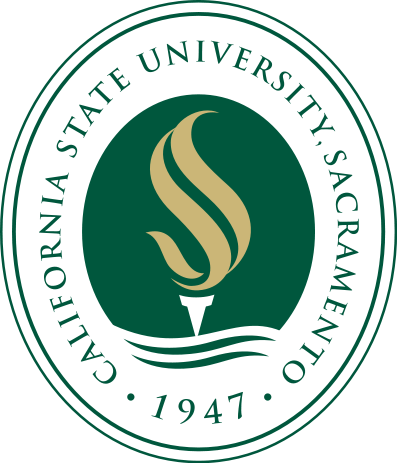 Feedback for the 2014-2015 Annual Assessment ReportDepartment of Computer ScienceComputer Science BSAmy Liu, Ph.D.Director, Office of Academic Program Assessment (OAPA)Professor of SociologyChia-Jung Chung, Ph.D.Assessment Consultant, OAPAAssociate Professor of Education Judith Kusnick, Ph.D.Assessment Consultant, OAPAProfessor of GeologyElizabeth Strasser, Ph.D.Assessment Consultant, OAPAProfessor of AnthropologyFall 2015California State University, Sacramento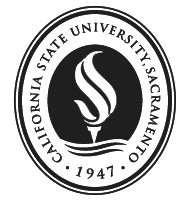 California State University, SacramentoOffice of Academic Program Assessment6000 J Street • Eureka Hall 203 • Sacramento, CA  95819-3709(916) 278-2497http://www.csus.edu/programassessmentI. Summary Memo to the Deans/Chairs/Program DirectorsThe 2014-2015 annual assessment reports are based on responses to the 2014-2015 Annual Assessment Report Template prepared by the Office of Academic Program Assessment (OAPA). The feedback for the 2014-2015 Annual Assessment Report is summarized below: We have used appropriate rubrics from WASC Senior College and University Commission (WSCUC) for guidance on effective assessment practices in several areas, including the quality of learning outcomes, assessment plans, methods/data/analysis, program review, and the use of assessment data for curricular improvement, academic planning, and budgeting. These rubrics were provided in appendices in the Feedback for the 2012-2013 Annual Assessment Report, and will not be repeated here. We hope all the previous feedback reports that you have received in recent years from OAPA (2011-2012, 2012-2013, and 2013-2014) in addition to the current one (2014-2015) will be used to help the academic unit (department, program, or college) determine the extent to which its current assessment system is adequate and what additional components or processes may need to be developed or improved for all the degree programs in the academic unit.  We would like to thank Dr. Don Taylor, Interim Assistant Vice President, and Academic Programs, Janett Torset, Kathy Mine, and our student assistants, Christian and Paul Schoenmann, for their support in this assessment review process. If you have any questions or suggestions, please contact Dr. Amy Liu (liuqa@csus.edu), Director of OAPA. Thank you.II. Detailed Feedback for the 2014-2015 Annual Assessment Report
Computer Science BS*Highlighted (close-ended) questions receive answers corresponding to assessment report answer.
Open-ended questions receive answers based on consultant remarks using consultant legend: 
1) Yes;   2) Partially;   3) Don’t Know;   4) No;   5) Not-Clear;   8) Not-Applicable;   9) Missing	III. Commendations and RecommendationsCommendations:
The program continues to effectively assess their students’ learning outcomes, and is commended for addressing the following areas well:Program Learning Outcomes and their Alignment: Clearly articulated PLOs and defined them in the context of this program.Revised PLOs to better reflect the discipline.Measures, Rubrics and their Alignment: It is great that Computer Science has collaborated with the Philosophy Department to create a course specifically attuned to the needs of this program.  Standards of Performance at Graduation: Adjusted their student performance standard for the indicators to reflect common practice in the discipline (changed from 75% to 70%).Data Collection and Presentation: Presented data simply and clearly for the faculty and the general public to understand and provided the percentages in all the data tables of students who met the student standards at graduation.Recommendations:
As the program continues its annual assessment efforts we encourage it to:Measures, Rubrics and their Alignment: Please include the grading scheme if not rubric is used.Standards of Performance at Graduation: Last year the program reported that the program standard was that 75% of students had to earn a 75% or better on the various criteria.  This year this program standard was not provided, but the percentage of students who met the student standards was very high.Use of Assessment Data: Please explain why the feedback from last year was not used to make changes. Appendix 1:  WSCUC “Rubric for Assessing the Quality ofAcademic Program Learning Outcomes”http://www.wascsenior.org/search/site/Rubrics%20combined
Appendix 2: Sacramento State Baccalaureate Learning Goals for The 21st Century & AAC&U’s 16 VALUE Rubricshttp://www.csus.edu/wascaccreditation/Documents/Endnotes/E044.pdf Competence in the Disciplines: The ability to demonstrate the competencies and values listed below in at least one major field of study and to demonstrate informed understandings of other fields, drawing on the knowledge and skills of disciplines outside the major.Knowledge of Human Cultures and the Physical and Natural World through study in the sciences and mathematics, social sciences, humanities, histories, languages, and the arts. Focused by engagement with big questions, contemporary and enduring.  Intellectual and Practical Skills, including: inquiry and analysis, critical, philosophical, and creative thinking, written and oral communication, quantitative literacy, information literacy, teamwork and problem solving, practiced extensively, across the curriculum, in the context of progressively more challenging problems, projects, and standards for performance.3.1 Critical thinking (WSCUC core competency) 3.2 Information literacy (WSCUC core competency) 3.3 Written communication  (WSCUC core competency) 3.4 Oral communication (WSCUC core competency) 3.5 Quantitative literacy  (WSCUC core competency) 3.6 Inquiry and analysis (Sixth VALUE rubric)3.7 Creative thinking (Seventh VALUE rubric)3.8 Reading (Eighth VALUE rubric)3.9 Teamwork (Ninth VALUE rubric)3.10 Problem solving (Tenth VALUE rubric)Personal and Social Responsibility (Values), including: civic knowledge and engagement—local and global, intercultural knowledge and competence*, ethical reasoning and action, foundations and skills for lifelong learning anchored through active involvement with diverse communities and real‐world challenges.4.1 Civic knowledge and engagement—local and global (Eleventh VALUE rubric)4.2 Intercultural knowledge and competence (Twelfth VALUE rubric)4.3 Ethical reasoning (Thirteenth VALUE rubric)4.4 Foundations and skills for lifelong learning (Fourteenth VALUE rubric)4.5 Global Learning (Fifteenth VALUE rubric)Integrative Learning **, including: synthesis and advanced accomplishment across general and specialized studies.Integrative and applied learning (Sixteen VALUE rubric)All of the above are demonstrated through the application of knowledge, skills, and responsibilities (values) to new settings and complex problems.*Understanding of and respect for those who are different from oneself and the ability to work collaboratively with those who come from diverse cultural backgrounds.** Interdisciplinary learning, learning communities, capstone or senior studies in the General Education program and/or in the major connecting learning goals with the content and practices of the educational programs including GE, departmental majors, the co-curriculum and assessments.Appendix 3: Important Considerations for Program Review & AssessmentPlease keep the following questions in mind when you (program, department, or the college) assess student learning outcomes and improve the programs:  What are your program learning outcomes (PLOs): what should your students know, value, and be able to do (at the time of graduation)? Are the PLOs aligned closely with the missions and vision of the university and the college/department/program? Is each program learning outcome aligned closely with the curriculum, the key assignment, pedagogy, grading, the co-curriculum, or relevant student support services?Is each PLO assessable? What rubrics are used to assess a particular program learning outcome? What are the explicit criteria and standards of performance for each outcome? Have you achieved the learning outcomes: the standards near or at graduation? What are the data, findings, and analyses for EACH program learning outcome? What is the quality of the data: how reliable and valid is the data? Other than GPA, what data/evidences are used to determine whether your graduates have achieved the stated outcomes for the degree (BA/BS or MA/MS)? If two or more pieces of assessment data are used for each outcome, is the data consistent or contradictory?Are these PLOs (together with the data and the standards of performance near or at graduation) able to demonstrate the meaning, quality, integrity and uniqueness of your degree program?  Who is going to use the data? Are the data, findings, or analyses clearly presented so they are easy to understand and/or use? Is the data used only for the course or for the program where the data is collected, or is the data also used broadly for the curriculum, budgeting, or strategic planning at the department, the college, or the university?Are students aware of these learning outcomes? Do they often use them to assess the learning outcomes themselves? Where are the program learning outcomes published for view, e.g., across programs, with students, in the course syllabus, the department websites or catalogs? Are they widely shared? Has the program conducted follow-up assessment to evaluate the effectiveness of program changes made based on assessment data? If yes, how effective are those changes to improve student learning and success? If no, what is your plan to assess the effectiveness of those changes? Is there an assessment plan for each unit (program, department, or college)? Have curriculum maps been developed? Does the plan clarify when, how, and how often each outcome will be assessed? Will all outcomes be assessed over a reasonable period of time such as within a six-year program review cycle? Is the plan sustainable in terms of human, fiscal, and other resources? Will the assessment plan be revised as needed?Appendix 4: Relevant Verbs in Defining Learning Outcomes(Based on Bloom’s Taxonomy)Page 37: Adapted from Gronlund (1991).Allen, Mary. 2004. “Assessing Academic Programs in Higher Education”. San Francisco, CA: Anker Publishing, Part of Jossey-Bass. Appendix 5: Background Information for Academic Program Assessment and ReviewIdeally, academic program assessment and review at Sacramento State should be an ongoing process that facilitates continuous program improvement and includes the following areas: Assessment Plan: Each program needs to develop a program assessment plan which contains the following elements: Program goals and learning outcomes, methods for assessing progress toward these outcomes, and a timetable. This plan should be updated annually or frequently. Annual Program Assessment Report: Program learning outcomes (PLOs) should be directly aligned with course learning outcomes (CLOs) and the University Baccalaureate Learning Goals (UBLGs). Programs are asked to provide the Office of Academic Affairs with an annual report (annual assessment report -AAR) on program assessment activities that occurred during the past academic year. These reports should identify learning goals and outcomes that were targeted for program assessment, measures used to evaluate progress toward those outcomes, data and analysis, and changes made or planned in response to the results. Annual program assessment and the assessment reports provide a solid foundation and data for the six year program review at Sacramento State.Program Review: Each department undertakes an extensive program review every six years. As part of the program review process, departments are asked to use annual program assessment data to evaluate how well students are meeting program learning outcomes and university learning goals. Thus, each department in our university should have in place a system for collecting and using evidence to improve student learning. So far, not all departments have established program learning outcomes and/or approaches to assess learning for all degree programs; it is essential to make these expectations explicit. This will help departments and colleges to assure that every degree program has or will have in place a quality assurance system for assessing and tracking student learning, and use this information to improve their respective programs. Importantly, departments should also present learning expectations, data, findings, and analysis in a way that is easy to understand and/or to use by the faculty, students, administration, the general public, accreditation agencies, and policy-makers.   To:Chair,  Department of Computer ScienceFrom:Office of Academic Program Assessment (OAPA)Date:Fall 2015Subject:Feedback for the 2014-2015 Annual Assessment Report CC:Office of Academic AffairsSection: Details: I Summary Memo to Deans/Chairs/Program Directors IIDetailed Feedback for the 2014-2015 Annual Assessment Report IIICommendations and Recommendations Appendix 1:WSCUC “Rubric for Assessing the Quality of Academic Program Learning Outcomes”Appendix 2:Sacramento State Baccalaureate Learning Goals for the 21st Century & AAC&U’s 16 VALUE RubricsAppendix 3:Important Considerations for Program Review and AssessmentAppendix 4:Relevant Verbs in Defining Learning OutcomesAppendix 5:Background Information for Academic Program Assessment and ReviewTemplateQuestionsDetailed Questions, Criteria, and CommentsDetailed Questions, Criteria, and CommentsDetailed Questions, Criteria, and CommentsQ1: Program Learning Outcomes (PLOs)Q1.1. Which of the following Program Learning Outcomes (PLOs) and Sac State Baccalaureate Learning Goals (BLGs) did you assess in 2014-2015?YesWritten CommunicationEthical ReasoningQ1: Program Learning Outcomes (PLOs)Q1.2. Please provide more detailed background information about each PLO you check above and other information such as how your specific PLOs were explicitly linked to the Sac State BLGs?YesTable showing alignment of PLOs with BLGsQ1: Program Learning Outcomes (PLOs)Q1.2.1. Do you have rubrics for your PLOs?2Yes for some PLOsRubrics for some courses. Rubric used for assessment of writingQ1: Program Learning Outcomes (PLOs)Q1.3. Are your PLOs closely aligned with the mission of the university?YesQ1: Program Learning Outcomes (PLOs)Q1.4. Is your program externally accredited (other than through WASC)? (If No or Don’t know, skip to Q1.5)YesQ1: Program Learning Outcomes (PLOs)Q1.4.1. If the answer to Q1.4 is yes, are your PLOs closely aligned with the mission/goals/outcomes of the accreditation agency?YesQ1: Program Learning Outcomes (PLOs)Q1.5. Did your program use the Degree Qualification Profile (DQP) to develop your PLO(s)?2No but I know what DQP isQ1: Program Learning Outcomes (PLOs)Q1.6. Did you use action verbs to make each PLO measurable?YesFor ethical reasoning, some verbs are not action types. For e.g., Indicators f-2 and f-4 use “Understand” as opposed to “Demonstrate understanding.”  The assignment, however, does involve demonstrating understanding.Q2: Standards of Performance/Expectation for the Selected PLOQ2.1. Specify one PLO as an example to illustrate how you conducted assessment (be sure you checked the correct box for this PLO in Q1.1):YesEthical reasoningQ2: Standards of Performance/Expectation for the Selected PLOQ2.2. Has the program developed or adopted explicit standards of performance for this PLO?YesQ2: Standards of Performance/Expectation for the Selected PLOQ2.3. Please provide the rubric(s) and standard of performance that you have developed for this PLO: PartialA student standard is identified (students need a 70% grade to demonstrate minimal competence). But the program has not said what percentage of students should meet the minimum (i.e., what is the program standard).Q2: Standards of Performance/Expectation for the Selected PLOQ2.4. Please indicate the category in which the selected PLO falls into.
YesQ2: Standards of Performance/Expectation for the Selected PLOQ2.5. Please indicate where you have published the PLO:YesIn all but for university catalog and budget plans.Q2: Standards of Performance/Expectation for the Selected PLOQ2.6. Please indicate where you have published the standard of performance:YesIn program review reports and ABET/CAC Self-Study.Q2: Standards of Performance/Expectation for the Selected PLOQ2.7. Please indicate where you have published the rubric that measures the PLO:YesIn program review reports and ABET/CAC Self-Study.Q3: Data Collection  Methods and Evaluation of Data Quality for the Selected PLOQ3.1. Was assessment data/evidence collected for the selected PLO in 2014-2015? (If No, Don’t know, N/A, skip to Q6)YesQ3: Data Collection  Methods and Evaluation of Data Quality for the Selected PLOQ3.1A. How many assessment tools/methods/measures in total did you use to assess this PLO?YesThree: test-embedded questions, student papers and survey of field supervisors.Q3: Data Collection  Methods and Evaluation of Data Quality for the Selected PLOQ3.2. If yes, was the data scored/evaluated for this PLO in 2014-2015? (If No, Don’t know, N/A, skip to Q6)YesQ3: Data Collection  Methods and Evaluation of Data Quality for the Selected PLOQ3.2A. Please describe how you collected the assessment data for the selected PLO. For example, in what course(s) or by what means were data collected?YesCollected data from three courses: two CSC and one PHIL course.Q3A: Direct Measures (key assignments, projects, Q3.3. Were direct measures [key assignments, projects, portfolios, etc.] used to assess this PLO? (If No or Don’t know, skip to Q3.7)YesQ3A: Direct Measures (key assignments, projects, Q3.3.1. Which of the following direct measures were used?YesKey assignments from required classes and classroom based performanceQ3A: Direct Measures (key assignments, projects, Q3.3.2. Please attach the direct measure you used to collect data.YesSee Attachment AQ3A: Direct Measures (key assignments, projects, Q3.4. How was the data evaluated? (If No, skip to Q3.5)1No rubric usedQ3A: Direct Measures (key assignments, projects, Q3.4.1. Was the direct measure (e.g. assignment, thesis, etc.) aligned directly and explicitly with the PLO?MissingThis question does not require a rubric.Q3A: Direct Measures (key assignments, projects, Q3.4.2. Was the direct measure (e.g. assignment, thesis, etc.) aligned directly and explicitly with the rubric?N/AQ3A: Direct Measures (key assignments, projects, Q3.4.3. Was the rubric aligned directly and explicitly with the PLO?N/AQ3A: Direct Measures (key assignments, projects, Q3.5. How many faculty members participated in planning the assessment data collection of the selected PLO?YesOneQ3A: Direct Measures (key assignments, projects, Q3.5.1. If the data was evaluated by multiple scorers, was there a norming process (a procedure to make sure everyone was scoring similarly)?N/AQ3A: Direct Measures (key assignments, projects, Q3.6. How did you select the sample of student work [papers, projects, portfolios, etc.]?YesInstructors of courses decided.Q3A: Direct Measures (key assignments, projects, Q3.6.1. How did you decide how many samples of student work to review?YesEach sample consisted of all the students in the class who completed relevant work.Q3A: Direct Measures (key assignments, projects, Q3.6.2. How many students were in the class or program?Yes104 students in PHIL 103 and 30 in CSC 138.Q3A: Direct Measures (key assignments, projects, Q3.6.3. How many samples of student work did you evaluate?YesEach sample consisted of all the students in the classes.Q3A: Direct Measures (key assignments, projects, Q3.6.4. Was the sample size of student work for the direct measure adequate?YesQ3B: Indirect Measures (surveys, focus groups, interviews, etc.)Q3.7. Were indirect measures used to assess the PLO? (If No, skip to Q3.8)YesThe survey of supervisors is actually a direct measure, as they are assessing the student’s performance.Q3B: Indirect Measures (surveys, focus groups, interviews, etc.)Q3.7.1. Which of the following indirect measures were used?YesEmployer surveys.Q3B: Indirect Measures (surveys, focus groups, interviews, etc.)Q3.7.2. If surveys were used, how was the sample size decided?YesSample size determined by the number of students registered in the internships.Q3B: Indirect Measures (surveys, focus groups, interviews, etc.)Q3.7.3. If surveys were used, briefly specify how you selected your sample.YesQ3B: Indirect Measures (surveys, focus groups, interviews, etc.)Q3.7.4. If surveys were used, what was the response rate?YesThe response rate is 100%. Q3C: Other Measures (external benchmarking, licensing exams, standardized tests, etc.)Q3.8. Were external benchmarking data such as licensing exams or standardized tests used to assess the PLO? (If No, skip to Q3.8.2)NoQ3C: Other Measures (external benchmarking, licensing exams, standardized tests, etc.)Q3.8.1. Which of the following measures were used?N/AQ3C: Other Measures (external benchmarking, licensing exams, standardized tests, etc.)Q3.8.2. Were other measures used to assess the PLO? (If No or Don’t Know, skip to Q3.9)NoQ3C: Other Measures (external benchmarking, licensing exams, standardized tests, etc.)Q3.8.3. If other measures were used, please specify:N/AQ3D: Alignment and QualityQ3.9. Did the data, including the direct measures, from all the different assessment tools/measures/methods directly align with the PLO?Not ClearWithout the grading scheme, it is difficult to tell what the 93.75% means.  For example, were writing skills considered in the score?Q3D: Alignment and QualityQ3.9.1. Were ALL the assessment tools/measures/methods that were used good measures for the PLO?Not ClearThe prompt is directly aligned with the PLO, but without the grading scheme it’s hard to know if the data is aligned.Q4: Data, Findings, and ConclusionsQ4.1. Please provide simple tables and/or graphs to summarize the assessment data, findings, and conclusions:YesTable 2 is excellent.Q4: Data, Findings, and ConclusionsQ4.1a. Does the program explicitly assess the PLO?	Not ClearProbably.Q4: Data, Findings, and ConclusionsQ4.2. Are students doing well and meeting program standard? If not, how will the program work to improve student performance of the selected PLO?Not ClearProbably.  The scores are very high.  But we would need the grading scheme to know for certain.Q4: Data, Findings, and ConclusionsQ4.2a. Can the readers come to the SAME conclusion?PartialQ4: Data, Findings, and ConclusionsQ4.3. Do students partially meet, meet, or exceed the program’s standard of performance (Q2.2) based on their assessment data?Not ClearQ4: Data, Findings, and ConclusionsQ4.3a. Can the readers come to the SAME conclusion as the program that students meet the expectations/standards for this learning outcome?PartialQ5: Use of Assessment Data (Closing the Loop)Q5.1. As a result of the assessment effort in 2014-2015 and based on the prior feedback from OAPA, do you anticipate making any changes for your program (e.g., course structure, course content, or modification of PLOs)? (If No or Don’t Know, skip to Q6)PartialThey do not anticipate making any changes.Q5: Use of Assessment Data (Closing the Loop)Q5.1.1. Please describe what changes you plan to make in your program as a result of your assessment of this PLO. Include a description of how you plan to assess the impact of these changes.N/AQ5: Use of Assessment Data (Closing the Loop)Q5.1.2. Do you have a plan to assess the impact of the changes that you anticipate making?N/AQ5: Use of Assessment Data (Closing the Loop)Q5.2. How have the assessment data from last year (2013 - 2014) been used so far?YesThey report N/A for all possibilities.Q5: Use of Assessment Data (Closing the Loop)Q5.2.1. Please provide a detailed example of how you used the assessment data above.MissingI’d like them to explain these N/As.Additional Assessment ActivitiesQ6. Many academic units have collected assessment data on aspects of a program that are not related to PLOs (i.e., impacts of an advising center, etc.). If your program/academic unit has collected data on the program elements, please briefly report your results.N/AQ7. What PLO(s) do you plan to assess next year?YesSix PLOs: Critical thinking, quantitative literacy, inquiry and analysis, problem solving, integrative and applied learning, overall competencies in the major.Q8. Have you attached any appendices?YesAttachment A. Direct Measures Used to Assess Performance Indicators for PLO 13 Ethical ReasoningSummaryS1. Does the program follow the template by answering where applicable?YesSummaryS2. Were the program’s answers simple and clear?YesSummaryS3. Does the program assess the PLO using correct alignment of standard, rubric, and measure (Q2.3, Q4.1a)?PartialYes, except for lack of programmatic standard and grading scheme.SummaryS4. Overall, do students partially meet, meet, or exceed program’s standard of performance based on consultant’s review (Q4.3a)?PartialCriterion Initial Emerging Developed Highly Developed 1.Comprehensive ListThe list of outcomes is problematic: e.g., very incomplete, overly detailed, inappropriate, and disorganized. It may include only discipline-specific learning, ignoring relevant institution-wide learning. The list may confuse learning processes (e.g., doing an internship) with learning outcomes (e.g., application of theory to real-world problems). The list includes reasonable outcomes but does not specify expectations for the program as a whole. Relevant institution-wide learning outcomes and/or national disciplinary standards may be ignored. Distinctions between expectations for undergraduate and graduate programs may be unclear. The list is a well-organized set of reasonable outcomes that focus on the key knowledge, skills, and values students learn in the program. It includes relevant institution-wide outcomes (e.g., communication or critical thinking skills). Outcomes are appropriate for the level (undergraduate vs. graduate); national disciplinary standards have been considered. The list is reasonable, appropriate, and comprehensive, with clear distinctions between undergraduate and graduate expectations, if applicable. National disciplinary standards have been considered. Faculty has agreed on explicit criteria for assessing students’ level of mastery of each outcome. 2.Assessable OutcomesOutcomes statements do not identify what students can do to demonstrate learning. “Statements understand scientific method” do not specify how understanding can be demonstrated and assessed.Most of the outcomes indicate how students can demonstrate their learning.Each outcome describes how students can demonstrate learning, e.g., “Graduates can write reports in APA style” or “Graduate can make original contributions to biological knowledge.”Outcomes describe how students can demonstrate their learning. Faculty has agreed on explicit criteria statements such as rubrics, and have identified example of student performance at varying levels of each outcome. 3.Alignment There is no clear relationship between the outcomes and the curriculum that students experience. Students appear to be given reasonable opportunities to develop the outcomes in the required curriculum. The curriculum is designed to provide opportunities for students to learn and to develop increasing sophistication with respect to each outcome. This design may be summarized in a curriculum map. Pedagogy, grading, the curriculum, relevant student support services, and co- curriculum are explicitly and intentionally aligned with each outcome. Curriculum map indicates increasing levels of proficiency. 4.Assessment PlanningThere is no formal plan for assessing each outcome.The program relies on short-term planning, such as selecting which outcome(s) to assess in current year.The program has a reasonable, multi-year assessment plan that identifies when each outcome will be assessed. The plan may explicitly include analysis and implementation of improvements. The program has a fully-articulated, sustainable, multi-year assessment plan that describes when and how each outcome will be assessed and how improvements based on findings will be implemented. The plan is routinely examined and revised, as needed. 5.The Student ExperienceStudents know little or nothing about the overall outcomes of the program. Communication of outcomes to students, e.g. in syllabi or catalog, is spotty or nonexistent. Students have some knowledge of program outcomes. Communication is occasional and informal, left to individual faculty or advisors.Students have a good grasp of program outcomes. They may use them to guide their own learning. Outcomes are included in most syllabi and are readily available in the catalog, on the web page, and elsewhere.Students are well-acquainted with program outcomes and may participate in creation and use of rubrics. They are skilled at self-assessing in relation to the outcome levels of performance. Program policy calls for inclusion of outcomes in all course syllabi, and they are readily available in other program documents.KnowledgeComprehensionApplicationAnalysisSynthesisEvaluationCiteDefineDescribeIdentifyIndicateKnowLabelListMatchMemorizeNameOutlineRecallRecognizeRecordRelateRepeatReproduceSelectStateUnderlineArrangeClassifyConvertDescribeDefendDiagramDiscussDistinguishEstimateExplainExtendGeneralizeGive ExamplesInferLocateOutlineParaphrasePredictReportRestateReviewSuggestSummarizeTranslateApplyChangeComputeConstructDemonstrateDiscoverDramatizeEmployIllustrateInterpretInvestigateManipulateModifyOperateOrganizePracticePredictPrepareProduceScheduleShopSketchSolveTranslateUseAnalyzeAppraiseBreak DownCalculateCategorizeCompareContrastCriticizeDebate DetermineDiagramDifferentiateDiscriminateDistinguishExamineExperimentIdentifyIllustrateInferInspectInventoryOutlineQuestionRelateSelectSolveTestArrangeAssembleCategorizeCollectCombineCompileComposeConstructCreateDesignDeviseExplainFormulateGenerateManageModifyOrganizerPerformPlanPrepareProduceProposeRearrangeReconstructRelateReorganizeReviseAppraiseAssessChooseCompareConcludeContrastCriticizeDecideDiscriminateEstimateEvaluateExplainGradeInterpretJudgeJustifyMeasureRateRelateReviseScoreSelectSummarizeSupportValue